,,Bezpłatne Zimowisko w Zakopanem”(przy wykorzystaniu bonu turystycznego)Oferta wypoczynku dla dzieci w wieku  6-16 lat, wyłącznie dla dzieci,             których przynajmniej jeden z rodziców jest ubezpieczony w pełnym zakresie w  KRUS, bądź pobiera rentę lub emeryturę rolniczą z KRUS!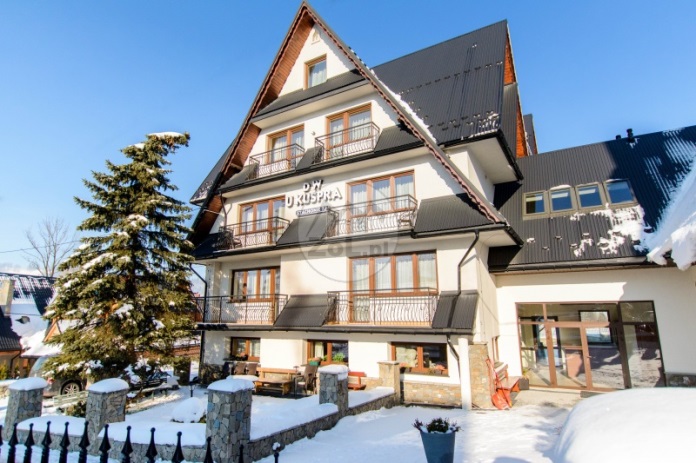 Dom Wczasowy u Kuspra, Stachonie 7A, Zakopane 21-28 stycznia 2022 rokuCena – bezpłatne, przy wykorzystaniu bonu turystycznego w kwocie 500 zł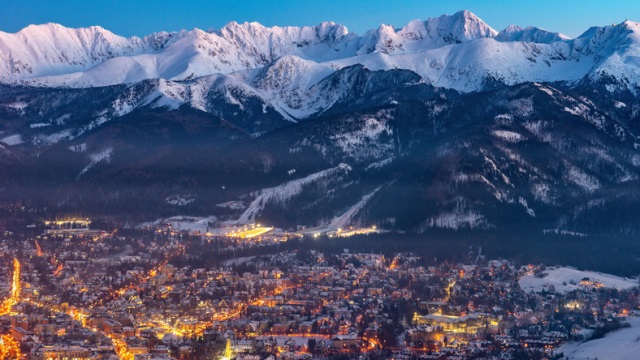 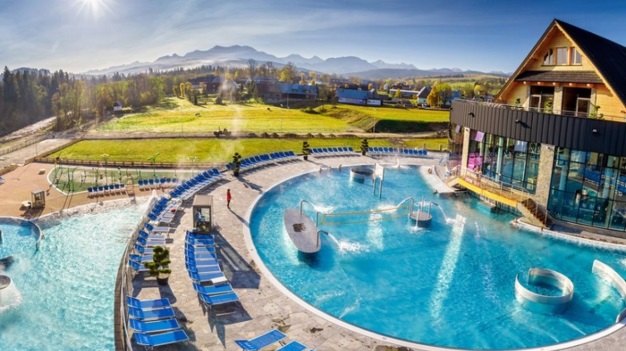 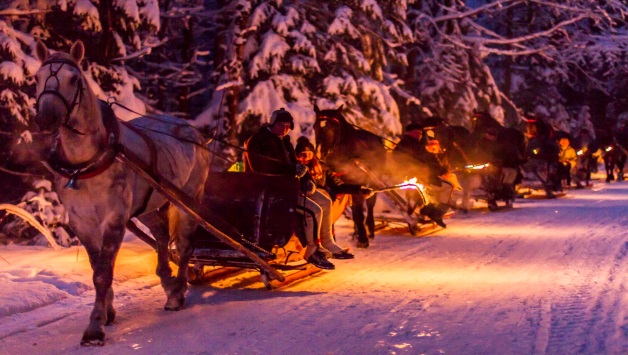 Zapisy i informacji udziela:  Łukasz Jawny, telefon – 503 879 401, lub mail:lukasz.jawny@gmail.com.